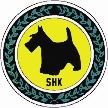 SVENSKA HUNDKLUBBENPROTOKOLL STYRELSEMÖTE 2011-10-10 kl 19.00  PER TELEFON
Närvarande: Kjell Ryman, Marie Mattsson, Anki Andersson (inkom 21.10), Helena Ekdahl, Bo Lilje (utgick 20.30) och Jan-Lennart Andersson.
Frånvarande: Åse Rönnblom Gustafsson, Bo Stenbeck, Ulla Stääv och 				Susanne Ahlén.§89		Mötets öppnande
		Ordförande hälsade alla välkomna och förklarade mötet för öppnat.
§90		Fastställande av dagordning
		Dagordningen godkändes och fastställdes§91	     Val av två justerare             	 Marie Mattsson och Bo Lilje valdes att jämte ordförande justera protokollet  §92	     Godkännande av tidigare elektroniskt justerade protokoll
     Mötet beslutade att bordlägga § 92 till nästkommande möte.§93      	 Åtgärdslista 	            Mötet gick igenom, diskuterade och uppdaterade åtgärdslistan.§94	           Dela dokument på webben (Kjell Ryman)	           Testerna på google.doc fortsätter rapporterade Kjell och Jan-Lennart §95	  AU-beslut
	Inget att rapportera .§96		Brev och skrivelser		Ett brev har inkommit från Håkon Godö, angående medlemskap i SHK.		En skrivelse från NWD har inkommit, angående medlemmars betalningsfrihet.		Mötet beslutade att inte tillstyrka NWD;s önskan.		Kjell besvarar skrivelsen med mötets beslut.§97       	Rapportera.	Ordförande 	Inget att rapportera.b.   	 Sekreterare	Inget att rapportera.c.	Kassaförvaltare                     Rapporterade om ekonomin, som ser bra ut.                     Kjell redogjorde för uppdraget att vara anordnare för en Fas-3 tjänst, som ska                       bemanna SHK kansli.                      Mötet beslutade att godkänna en Fas-3 tjänst och gav Kjell i uppdrag att jobba vidare                          med   frågan.	d.                   Kommittéer 
                      CTK
-                     Marie rapporterade.CS beslutade att stötta med pengar till lydnadstävlingarna i Morokulien, om det går med förlust.Mötet beslutade att utrustning och tillbehör till tävlingar ska finnas på resp avdelning. Avdelningarna ska själva bekosta inköp av detta.
UKHelena rapporterade att UK ska ta fram en almanacka för 2012, med info om utställningar, sista anmälningsdag, info om SHK och fotografier på hundar. Mötet beslutade att även lydnadstävlings- och spårprovsdatum ska vara med i almanackan.UBKInget att rapporteraAKDå Margareta Foyer avgår som ordförande i avelskommittén, letar CS efter någon som kan ta över efter henne.	        AgK	       Anordnar kursfinal i november.	       ApK	        Kjell rapporterade att det blir nya spårprovsregler fr o m 1/1 2012.e.	        Lokalavdelningarna	      VSN	      Marie rapporterade att det har varit en fin artikel i Katrineholms Kuriren om VSN.    VSN   	       har även haft en annons om valpkurs i Kuriren.	       Övriga avdelningar: inget att rapportera.
§98	Media
Kjell och Helena åker till Linderoths tryckeri och träffar de som trycker VH.                         Manusstopp för VH nr 4 är den 15 nov. Nr 4 kommer att bli en jubileumsskrift över SHK.§99	SHK 2012
Jan-Lennart presenterade mål- o handlingsplanen inför 100-årsjubileet. 	Mälarcampingen är bokad den 24 – 26 aug 2012.	Marie försöker hitta kläder med tryck till jubileet§100		Övriga frågor 	Inga övriga frågor tillkom.§101	Kommande möten 2011§102	Avslutning	Ordförande tackade för visat intresse och förklarade mötet för avslutat	Vid protokollet					RiksordförandeHelena Ekdahl, v. Sekr				Kjell RymanJusteras						Justeras	Bo Lilje					Marie MattssonDatum Fysiskt/telefon Klockslag 17/12 
           
VSN i Högsjö11.00 